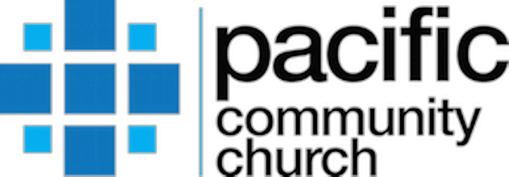 PACIFIC’S COVID-19 SAFETY PROTOCOLS ARE AS FOLLOWSMEETINGS ARE CURRENTLY ONLY TAKING PLACE OUTSIDE, 
UNDER THE CANOPY AT THE BACK OF THE PARKING LOT.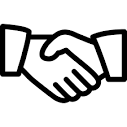 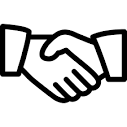 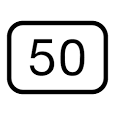 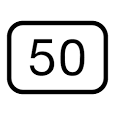 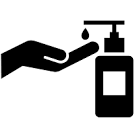 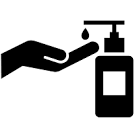 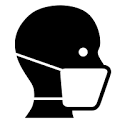 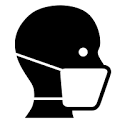 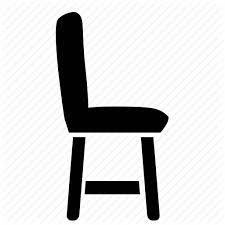 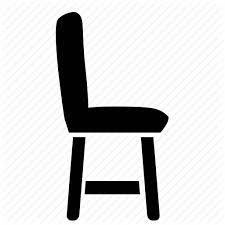 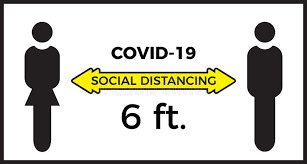 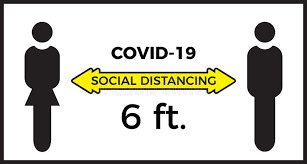 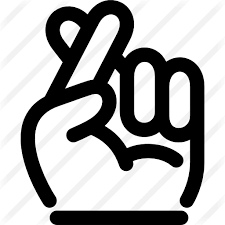 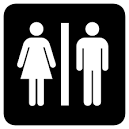 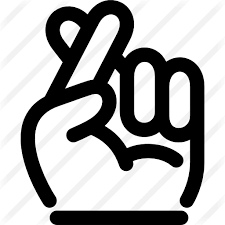 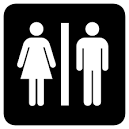 